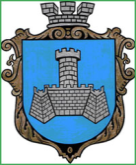 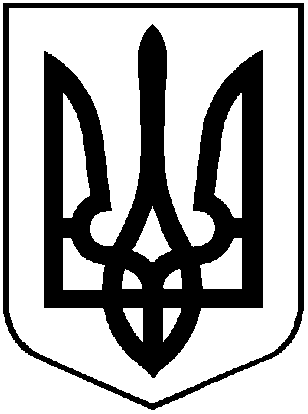 УКРАЇНАм. Хмільник    Вінницької областіР О З П О Р Я Д Ж Е Н Н ЯМІСЬКОГО ГОЛОВИВід 10 травня   2019 р.                                                                         №190-рПро участь збірної команди Хмільницької міськоїОТГ у командному чемпіонаті області з легкої атлетики  Серед юнаків та дівчат 2002-2003 р. народження    На виконання Програми розвитку фізичної культури і спорту у  Хмільницькій міській об’єднаній територіальній громаді на 2019-2021 роки, затвердженої  рішенням 60 сесії міської ради 7 скликання від  19. 10. 2018 р. № 1705  (зі змінами) та враховуючи календарний план спортивно-масових заходів Вінницької області на 2019 рік, затверджений наказом Управління фізичної культури і спорту Вінницької обласної державної адміністрації від 29.12.2018р. №1196, керуючись ст. ст. 42, 59 Закону України «Про місцеве самоврядування в Україні». 1. Збірній команді Хмільницької міської ОТГ взяти участь у командному чемпіонаті області з легкої атлетики серед юнаків та дівчат 2002-2003р. народження, який відбудеться 14-15 травня 2019 р. в м. Вінниця. 2. Начальнику відділу з питань фізичної культури та спорту міської ради Пачевському В. Г. забезпечити участь збірної команди Хмільницької міської ОТГ у вище названих змаганнях.3. Затвердити Склад збірної команди з легкої атлетики, згідно з додатком 1.4. Затвердити Кошторис витрат для участі збірної команди Хмільницької міської ОТГ у командному чемпіонаті області з легкої атлетики, згідно з додатком 2. 5. Відрядити  представником команди тренера-викладача Хмільницької ДЮСШ Леленко Л.М. для участі збірної команди Хмільницької міської ОТГ в змаганнях та покласти на неї відповідальність за техніку безпеки спортсменів в дорозі та під час змагань.6. Контроль за виконанням  цього розпорядження покласти на заступника міського голови з питань діяльності виконавчих органів міської ради  А.В.Сташка Міський голова                                                              С.Б.Редчик               А.В.Сташко               В.Г.Пачевський               Н.А.Буликова                                          Додаток 2                    до розпорядження міського голови                     №190-р від 10 травня 2019р.                                        КОШТОРИС ВИТРАТ          для участі збірної команди Хмільницької міської ОТГ              у командному чемпіонаті області з легкої атлетики                          .Харчування                  9 чол.   х  2 дні  х 113 грн. 00 коп. = 2034 грн.00 коп.ВСЬОГО: 2034 грн. 00 коп. (дві тисячі тридцять чотири  грн. 00 коп.)Визначити таким, що проїзд спортсменів з міста Хмільника до міста Вінниці і в зворотному напрямку за рахунок Хмільницької ДЮСШ.         Міський голова                                                    С.Б.Редчик                                                                                                                                          Додаток 1                    до розпорядження міського голови                     №190-р від 10 травня 2019р.                                             Склад збірної команди Хмільницької міської ОТГ з легкої атлетикиПересунько Анастасія 2003 р. народження;Вогневий Олексій 2002 р. народження; Кондратюк Дмитро 2002 р. народження;Кривенко Дмитро 2002 р. народження;5.  Михайловський Дмитро 2003 р. народження;6.  Глодний Олександр 2002р. народження;7.  Кушнір Анна 2003 р. народження;8. Олійник Максим 2003 р. народження;9.  Леленко Л.М.  тренер-викладач Хмільницької ДЮСШ;     Міський голова                                                    С.Б.Редчик